Übersicht über die einzelnen Unterrichtseinheiten mit Materialbezug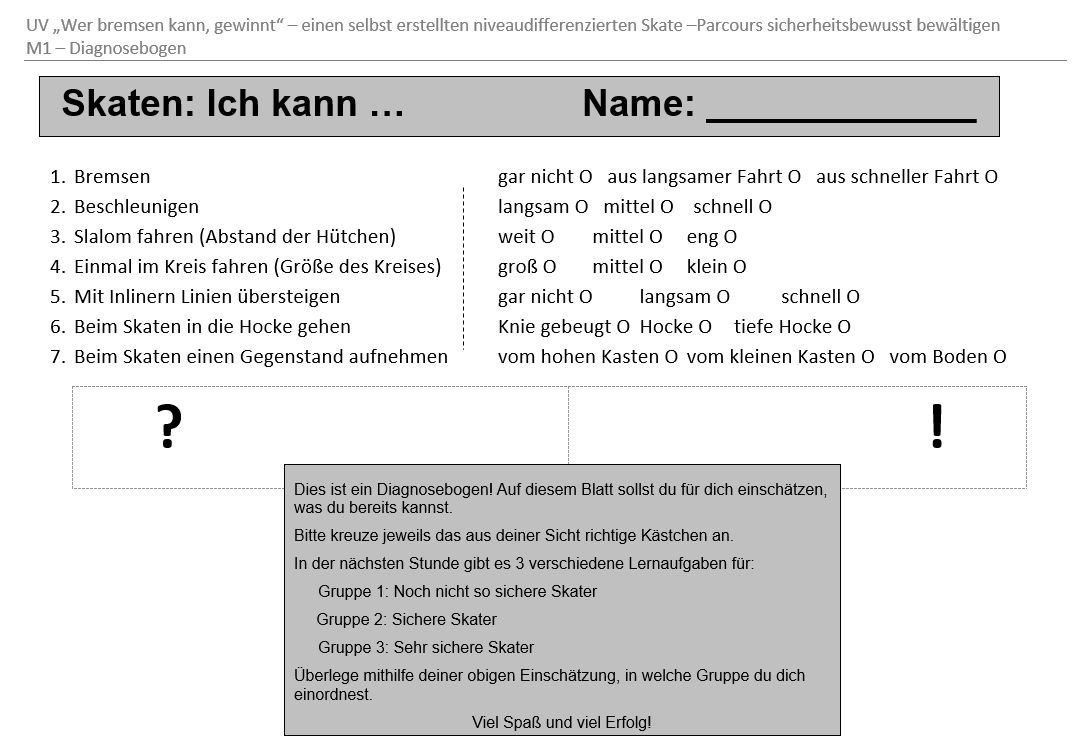 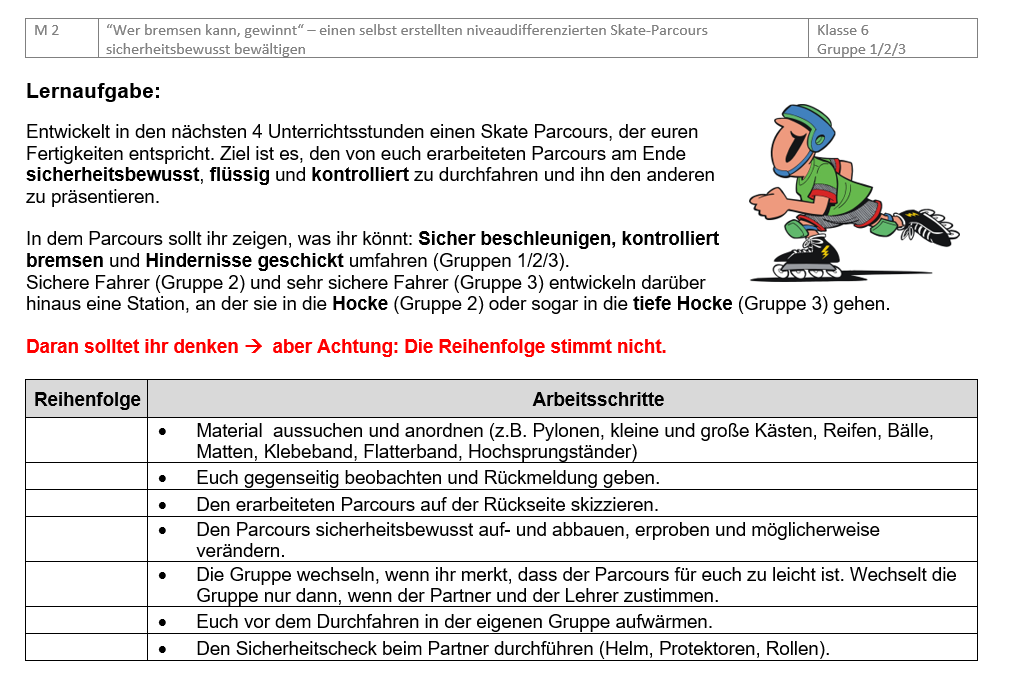 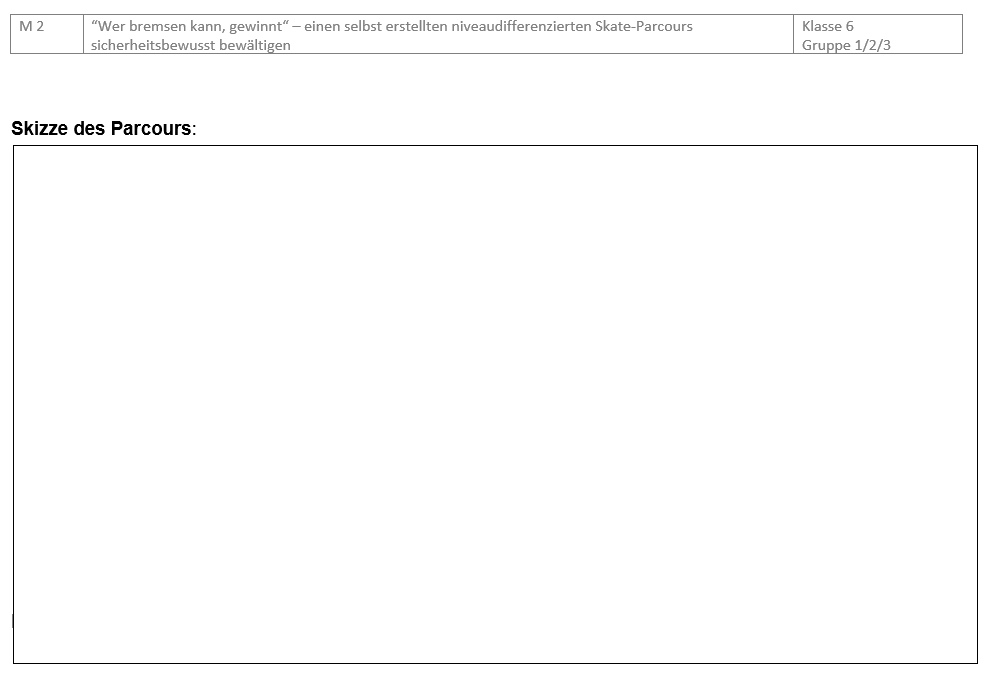 Parcours – Beispielhafte Lösung „Profigruppe“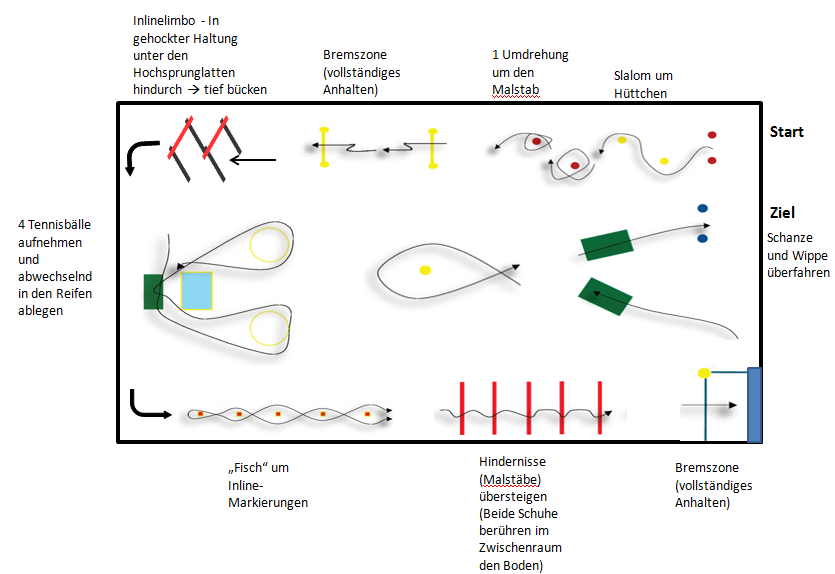 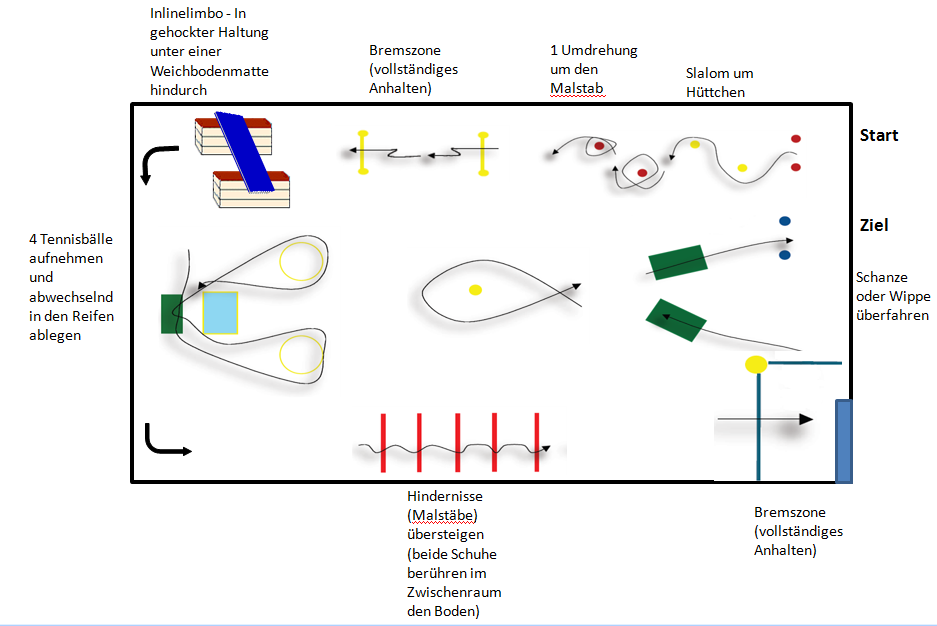 Parcours – Beispielhafte Lösung Anfänger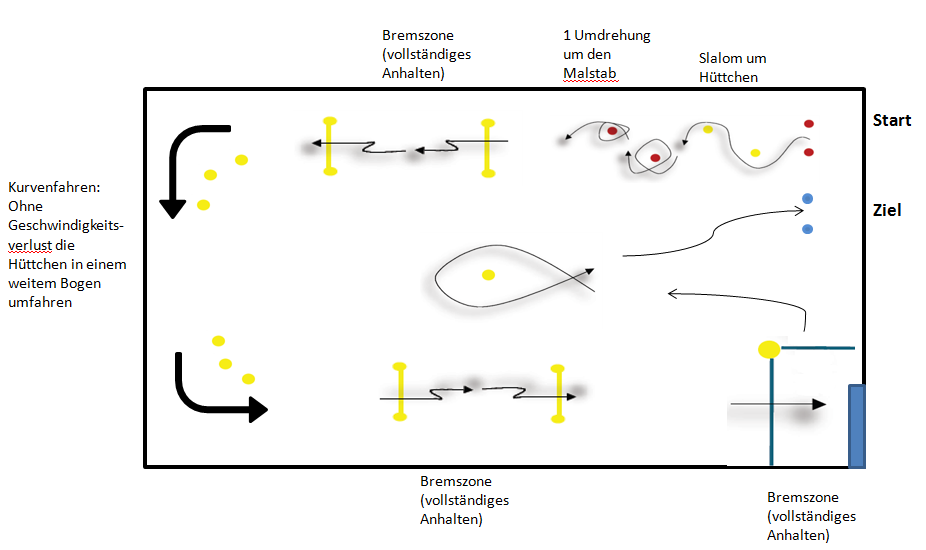 HilfekartenBewertungsmatrix 				Klasse: ……..				Name: ……………………………..* nur überprüfbar bei den Gruppen 2 & 3 	** auf unterschiedlich hohen Ebenen  Didaktische Überlegungen zum Umgang mit LernaufgabenHier: Konkretisierende Überlegungen bezogen auf das UVJahrgangsstufe 6Dauer des UVs: 12Dauer des UVs: 12Nummer des UVs im BF/SB: 8.1Thema des UV: „Wer bremsen kann, gewinnt“ – Einen selbst erstellten niveaudifferenzierten Skate-Parcours sicherheitsbewusst bewältigenThema des UV: „Wer bremsen kann, gewinnt“ – Einen selbst erstellten niveaudifferenzierten Skate-Parcours sicherheitsbewusst bewältigenThema des UV: „Wer bremsen kann, gewinnt“ – Einen selbst erstellten niveaudifferenzierten Skate-Parcours sicherheitsbewusst bewältigenThema des UV: „Wer bremsen kann, gewinnt“ – Einen selbst erstellten niveaudifferenzierten Skate-Parcours sicherheitsbewusst bewältigenBF/SB 8 Gleiten, Fahren, Rollen – Rollsport/Boots-sport/Wassersport BF/SB 8 Gleiten, Fahren, Rollen – Rollsport/Boots-sport/Wassersport Inhaltsfelder:f – Gesundheit, c – Wagnis und VerantwortungInhaltsfelder:f – Gesundheit, c – Wagnis und VerantwortungInhaltliche Kerne:Rollen und Fahren auf RollgerätenInhaltliche Kerne:Rollen und Fahren auf RollgerätenInhaltliche Schwerpunkte:Handlungssteuerung [c]Unfall- und Verletzungsprophylaxe [f]Inhaltliche Schwerpunkte:Handlungssteuerung [c]Unfall- und Verletzungsprophylaxe [f]Bewegungsfeldspezifische KompetenzerwartungenBWKsich mit einem Gleit- oder Fahr- oder Rollgerät kontrolliert fortbewegen, gezielt die Richtung ändern sowie situations- und sicherheitsbewusst beschleunigen und bremsen [6 BWK 8.1]grundlegende, gerätspezifische Anforderungssituationen beim Gleiten oder Fahren oder Rollen unter bewegungsökonomischen oder gestalterischen Aspekten sicherheitsbewusst bewältigen 
[6 BWK 8.2]Bewegungsfeldspezifische KompetenzerwartungenBWKsich mit einem Gleit- oder Fahr- oder Rollgerät kontrolliert fortbewegen, gezielt die Richtung ändern sowie situations- und sicherheitsbewusst beschleunigen und bremsen [6 BWK 8.1]grundlegende, gerätspezifische Anforderungssituationen beim Gleiten oder Fahren oder Rollen unter bewegungsökonomischen oder gestalterischen Aspekten sicherheitsbewusst bewältigen 
[6 BWK 8.2]Bewegungsfeldübergreifende KompetenzerwartungenSKgrundlegende sportartspezifische Gefahrenmomente sowie Organisations- und Sicherheitsvereinbarungen für das sichere sportliche Handeln benennen [6 SK f1]die Herausforderungen in einfachen sportlichen Handlungssituationen im Hinblick auf die Anforderung, das eigene Können und mögliche Gefahren beschreiben [6 SK c1]MKSpiel-, Übungs- und Wettkampfstätten situationsangemessen und sicherheitsbewusst nutzen [6 MK f1]Bewegungsfeldübergreifende KompetenzerwartungenSKgrundlegende sportartspezifische Gefahrenmomente sowie Organisations- und Sicherheitsvereinbarungen für das sichere sportliche Handeln benennen [6 SK f1]die Herausforderungen in einfachen sportlichen Handlungssituationen im Hinblick auf die Anforderung, das eigene Können und mögliche Gefahren beschreiben [6 SK c1]MKSpiel-, Übungs- und Wettkampfstätten situationsangemessen und sicherheitsbewusst nutzen [6 MK f1]Didaktische EntscheidungenMethodische EntscheidungenThemen reflektierter Praxis und FachbegriffeLeistungsbewertungInhalteMaterialkundeSkate-Roll-Gewöhnung inkl.  SturzverhaltenErlernen Bremstechniken + BeschleunigungFestigung sicheres FahrverhaltenErstellung eines Skate-ParcoursIndividuelle Parcours- BewältigungReflexion über Sicherheitsaspekte und eigene LeistungsfähigkeitFachbegriffe BewegungsmerkmaleSicherheitskriterienVertrauensbildende Übungen zum Aufbau einer sicherheitsbewussten UnterrichtsatmosphäreFortgeschrittene als ‚Experten’ bei Erstgewöhnung sowie SturzverhaltenDifferenzierte, stationsgebundene Bewegungsaufgaben: Erlernen/ Festigen/ Verbessern der Bremstechniken in PAErstellung einer Übersicht: Auswahl und Kombinationskriterien für eine sicherheitsbewusste Parcourserstellung Individualisierung: Passgenaue Einordnung in die entsprechende Leistungsgruppe  vgl. Diagnosebogen (M 1)Kooperative Parcourserstellung in GA (ca. 3 Gruppen à 8 -10 Schüler) vgl. Lernaufgaben (M 2) vgl. Hilfekarten (M 3)Fachbegriffe Erproben und ExperimentierenPartnerkontrolleReflektierte PraxisInline-Skate-Fahren nach individuellen und gemeinschaftlichen KriterienVerschiedene Bremstechnikenanforderungsdifferenzierte Skate-Parcourssicherheitsbezogene Selbsteinschätzung des FahrverhaltensFachbegriffeT-Stop, Heel-Stop, Kurven-Stopunterrichtsbegleitend ( Beobachtungsbogen M 4):vgl. die KE in der BWK, SK und MKsicheres und rücksichtsvolles Fahrverhalten (MK und BWK)Parcours kriterienorientiert entwickeln (MK)sich individuell motorisch verbessern (BWK)Gefahrenmomente und Herausforderungssituationen benennen und beschreiben (SK)punktuell  Beobachtungsbogen (M 4) vgl. die KE in der BWKzügig beschleunigensicher bremsenkontrolliert Kurven fahrengeschickt Hindernisse umfahren und die Körperbalance wahrenverschiedene Anforderungen ( hier Transport von Bällen) koordinierenUEThemen der UnterrichteinheitenMaterial1„Sicherheit geht vor!“- Einführung in die Standardschutzausrüstung, Erarbeitung grundlegender Sicherheitsregeln sowie erster Grundfertigkeiten (Skate-Rollgewöhnung, Bremsverhalten, Sturzverhalten) im Hinblick auf den verantwortungsvollen Umgang mit Material und Mitschülern. (90 Minuten) Inlineskates, Schutzausrüstung, Kreppband 2„Basics first“ – Einführung und/oder Vertiefung ausgewählter Grundfertigkeiten im Hinblick auf eine Gewöhnung an das neue Sportgerät. (90 Minuten)Inlineskates, Schutzausrüstung3„Es wird rasant“- Übung, Erweiterung und Beurteilung der individuellen Grundfertigkeiten anhand differenzierter Fahraufgaben sowie eines Diagnosebogens zur Einschätzung des eigenen Leistungsniveaus. (90 Minuten)M 1 DiagnosebogenM 4 Lernerfolgskontrolle  4 und 5„Jetzt sind wir dran“- Entwicklung eines den individuellen Fertigkeiten entsprechenden Skateparcours mittels in Gruppenarbeit bearbeiteter Lernaufgaben im Hinblick auf die selbstständige Festigung/Erweiterung der Grundfertigkeiten und die verantwortungsvolle Umsetzung der Sicherheitsregeln. (180 Minuten) M 2 Lernaufgaben 1- 3M 3 Hilfekarten M 4 Lernerfolgskontrolle6„It’s showtime“- Präsentation des Parcours sowie Diskussion und kriteriengestützte Beurteilung des Lernprodukts mit Blick auf die Evaluation des UV. (90 Minuten) M 4 LernerfolgskontrolleBereicheKriterienunterrichtsbegleitendSachkompetenzGefahrenmomente beschreiben (Sicherheitsbewusstsein)SachkompetenzHerausforderungen abhängig vom eigenen Können und den jeweiligen Anforderungen benennen Methodenkompetenzsicherheitsbewusst Geräte auf- und abbauenMethodenkompetenzdie einzelnen Stationen sicherheitsbewusst gestaltenMethodenkompetenzden Parcours mit Blick auf die Aufgabenstellung erstellenMethodenkompetenzsich aktiv/mündlich bei der Entwicklung des Parcours beteiligenBewegungs- und WahrnehmungskompetenzLernzuwachs (motorisch) im Verlauf des UVs zeigen punktuell am Ende des UVBewegungs- und Wahrnehmungskompetenzden Parcours (am Ende) geschickt durchfahrenBewegungs- und Wahrnehmungskompetenzsicher bremsen (ggf. unterschiedl. Techniken; heel-stop, t-stop)Bewegungs- und Wahrnehmungskompetenzdeutlich beschleunigenBewegungs- und Wahrnehmungskompetenzgleichmäßig in den Kurven fahrenBewegungs- und Wahrnehmungskompetenzden Parcours flüssig durchfahrenBewegungs- und Wahrnehmungskompetenzin der Hocke fahren*Bewegungs- und WahrnehmungskompetenzBälle aufnehmen und ablegen**Strukturmerkmale der 
LernaufgabeZiele und Erwartungen 
an das Schülerhandelnstellt hochkomplexe Anforderungen an Lernende; fördert ihre Kompetenzen zum selbstständigen Erkennen und Lösen von Problemstellungenstellt im Vergleich zur Bewegungsaufgabe eher hohe, komplexe Anforderungen an Eigenverantwortung und Eigentätigkeit der Lernenden benötigt anregende Lernumgebung zur Kompetenzentwicklung und steuert den Lernprozess durch Folge gestufter Aufgabenstellungen mit passenden Lernmaterialien die personale Steuerung durch die Lehrkraft bezieht sich auf Gesprächsführung, Moderation, Reflexion, Rückmeldung ist produktorientiert; das Lernprodukt wird anschließend diskutiert, der Lernzugewinn reflektiert, der handelnde Umgang mit Wissen eingeübtEntdecken von Problemstellungen durch SuS  ordnen sich ihrem Leistungsniveau entsprechend der passenden Gruppe zu (Grundlage  Diagnosebogen (M1) und eigene Einschätzung), setzen die Anweisungen auf dem AB (M2) in eine logische ReihenfolgeSelbststeuerung des Unterrichts durch SuS/ Entwickeln von angemessenen (bezogen auf die Situation und den Arbeitsauftrag) Lösungsvorstellungen/-wegen  überlegen in der Gruppe, welche Geräte sie benutzen wollen und wie sie diese in der Halle anordnen, nutzen ggfs. die Hilfekarten (M3), legen fest, wer den Plan skizziert, legen fest, wie geübt wird, verändern ggfs. den Parcours, legen fest, wer welche „Station“ auf- bzw. abbaut, legen fest, wann sie sich aufwärmen, legen fest bei welchem Partner sie die Ausrüstung checken, bleiben kontinuierlich an der SacheFörderung der individuellen Selbst-/ Fremdwahrnehmung durch Reflexion des eigenen Lernens/ Handelns  beobachten einander beim Durchfahren des Parcours und geben Rückmeldung, modifizieren den Parcours, erproben ggfs. auch den Parcours einer anderen Gruppe mit höherem/niedrigerem Schwierigkeitsgrad, diskutieren das Lernprodukt in der reflektierten Praxis